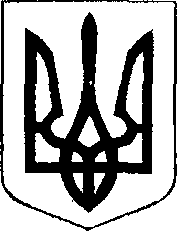 У К Р А Ї Н АЖовківська міська радаЛьвівського району Львівської області37-ма чергова сесія VIІІ-го демократичного скликанняР І Ш Е Н Н Явід 26.04.2023 року   №1							м. ЖовкваПро  затвердження порядку денного37-ї чергової сесії Жовківської міської радиVIІІ-го демократичного скликання 		Відповідно до ст. 26, п. 13-14 ст. ст. 46, 47, 51 Закону України «Про місцеве самоврядування в Україні», Жовківська міська рада ВИРІШИЛА:Затвердити порядок денний 37-ї чергової сесії Жовківської міської ради VIІІ-го демократичного скликання згідно додатку № 1.	       Міський голова					           	Олег ВОЛЬСЬКИЙ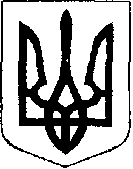  У К Р А Ї Н АЖовківська міська радаЛьвівського району Львівської областіПОРЯДОК ДЕННИЙ37-ї чергової сесії VIІІ-го демократичного скликаннявід 26.04.2023 року					                 м. ЖовкваПро затвердження порядку денного тридцять сьомої чергової сесії Жовківської міської ради VІІІ-го демократичного скликання;Доповідає міський голова Вольський О.І.Про внесення змін до показників місцевого бюджету Жовківської міської територіальної громади на 2023 рік.Доповідає Клячківська О.А.Про затвердження на посаді керуючого справами (секретаря виконкому) Жовківської міської ради VIII-го демократичного скликання.Доповідає міський голова Вольський О.І.Про взяття на бухгалтерський облік мереж вуличного освітлення на території Жовківської міської територіальної громади.Доповідає Марич Л.І.Про внесення змін до Положення про Комунальний заклад Жовківської міської ради «Центр надання соціальних послуг» та затвердження його в новій редакції.Доповідає Гапон О.Р.Про затвердження Програми підтримки фермерства та розвитку сільського господарства у Жовківській міській раді на 2023-2025 роки.Доповідає Орищин Л.В.Про затвердження технічної документації із землеустрою щодо встановлення (відновлення) меж земельної ділянки в натурі (на місцевості) для будівництва та обслуговування будівель торгівлі в с. Нагірці, вул. Зелена, 1 та надання дозволу на проведення експертної грошової оцінки земельної ділянки;Про затвердження технічної документації із землеустрою щодо встановлення (відновлення) меж земельної ділянки в натурі (на місцевості) для будівництва та обслуговування будівель торгівлі в с. Блищиводи, вул. Миру, 11б та надання дозволу на проведення експертної грошової оцінки земельної ділянки;Про затвердження проекту землеустрою щодо відведення земельної ділянки для розміщення та експлуатації основних, підсобних і допоміжних будівель та споруд підприємств переробної, машинобудівної та іншої промисловості в м. Жовква, вулиця Вокзальна, 36в площею 0,1152 га та надання дозволу на проведення експертної грошової оцінки    із землеустрою щодо встановлення (відновлення) меж земельної ділянки в натурі (на місцевості) та надання земельної ділянки площею 0,2500 га для будівництва і обслуговування жилого будинку, господарських будівель та споруд (присадибна ділянка) у власність Біль Володимиру-Андрію Івановичу в селі Глинськ по вулиці Лесі Українки, 157 Жовківської міської ради Львівського району Львівської області;Про затвердження технічної документації із землеустрою щодо інвентаризації земель нерозподілених земельних ділянок та надання в оренду ТзОВ «Жовківський Племптахорепродуктор» земельної ділянки площею 7,0051 га для ведення товарного сільськогосподарського виробництва на території Жовківської міської ради Львівського району Львівської області;Про затвердження технічної документації із землеустрою щодо встановлення (відновлення) меж земельної ділянки в натурі (на місцевості) та надання земельної ділянки площею 0,2500 га для будівництва і обслуговування жилого будинку, господарських будівель та споруд (присадибна ділянка) у власність Гуті Ганні Ігорівні в селі Деревня по вулиці Шашкевича, 14 а Жовківської міської ради Львівського району Львівської області;Про затвердження технічної документації із землеустрою щодо встановлення (відновлення) меж земельної ділянки в натурі (на місцевості) та надання земельної ділянки площею 0,2500 га для будівництва і обслуговування жилого будинку, господарських будівель та споруд (присадибна ділянка) у власність Пугачу Івану Михайловичу в селі Замочок по вулиці Шевченка, 5 а Жовківської міської ради Львівського району Львівської області;Про затвердження технічної документації із землеустрою щодо встановлення (відновлення) меж земельної ділянки в натурі (на місцевості) та надання земельної ділянки площею 0,2500 га для будівництва і обслуговування жилого будинку, господарських будівель та споруд (присадибна ділянка) у власність Грабару Володимиру Теодозієвичу в селі Любеля по вулиці Січових Стрільців, 15 Жовківської міської ради Львівського району Львівської області;Про затвердження технічної документації із землеустрою щодо встановлення (відновлення) меж земельної ділянки в натурі (на місцевості) та надання земельної ділянки площею 0,1353 га для будівництва і обслуговування жилого будинку, господарських будівель та споруд (присадибна ділянка) у власність Геваку Ігорю Йосифовичу в селі Мацошин по вулиці Центральна, 49 Жовківської міської ради Львівського району Львівської області;Про затвердження технічної документації із землеустрою щодо встановлення (відновлення) меж земельної ділянки в натурі (на місцевості) та надання земельної ділянки площею 0,2500 га для будівництва і обслуговування жилого будинку, господарських будівель та споруд (присадибна ділянка) у спільну сумісну власність Троць Марії Степанівні та Троць Степану Васильовичу в селі Кулява по вулиці Хмельницького Б., 97 Жовківської міської ради Львівського району Львівської області;Про затвердження технічної документації із землеустрою щодо встановлення (відновлення) меж земельної ділянки в натурі (на місцевості) та надання земельної ділянки площею 0,1044 га для будівництва і обслуговування жилого будинку, господарських будівель та споруд (присадибна ділянка) у власність Пелех Наталії Миколаївні в селі Глинськ по вулиці Франка Івана, 23 Жовківської міської ради Львівського району Львівської області;Про затвердження технічної документації із землеустрою щодо встановлення (відновлення) меж земельної ділянки в натурі (на місцевості) площею 13,8000 га для ведення фермерського господарства, яка перебуває в постійному користуванні Боровця Петра Васильовича;Про затвердження проекту землеустрою щодо відведення земельної ділянки для будівництва та обслуговування будівель торгівлі в м. Жовква, вул. Вокзальна, 34/3 площею 0,2449 га та надання дозволу на проведення експертної грошової оцінки земельної ділянки;Про затвердження проекту землеустрою щодо відведення земельної ділянки площею 0,1423 га для обслуговування пам’ятки архітектури національного значення Синагога (охоронний №389) в місті Жовкві по вулиці Запорізька, 8;Про затвердження проекту землеустрою щодо відведення земельної ділянки площею 0,2170 га для обслуговування пам’ятки архітектури національного значення Церкви Св. Трійці (охоронний №393) в місті Жовкві по вулиці Львівська, 90 (не підтримано комісією);Про затвердження проекту землеустрою щодо відведення земельної ділянки площею 0,0220 га для обслуговування пам’ятки архітектури національного значення Звіринецька брама (охоронний №1383) в місті Жовкві, площа Вічева, 2а;Про затвердження проекту землеустрою щодо відведення земельної ділянки площею 0,5220 га для обслуговування пам’ятки архітектури національного значення Корпус келії Домініканського монастиря з огорожею (охоронний №387) в місті Жовкві по вулиці Львівська, 7;Про надання дозволу ТОВ «Захід-Агро МХП» на розроблення технічної документації із землеустрою щодо інвентаризації земель під польовими дорогами (колишня територія Мокротинської с/р) (пл. 6,00 га);Про надання дозволу ТОВ «Захід-Агро МХП» на розроблення технічної документації із землеустрою щодо інвентаризації земель під польовими дорогами (колишня територія Туринківської с/р) (пл. 2,00 га);Про надання дозволу ТОВ «Захід-Агро МХП» на розроблення технічної документації із землеустрою щодо інвентаризації земель під польовими дорогами (колишня територія Зіболківської с/р) (1,00 га);Про надання дозволу ТОВ «Захід-Агро МХП» на розроблення технічної документації із землеустрою щодо інвентаризації земель під польовими дорогами (колишня територія Мацошинської с/р) (пл. 9,5 га);Про відмову ТОВ «Захід-Агро МХП» в наданні дозволу на розроблення технічної документації із землеустрою щодо інвентаризації земель нерозподілених (невитребуваних) земельних часток (паїв);Про надання дозволу ТОВ «АКРІС-ЗАХІД» на розроблення технічної документації із землеустрою щодо інвентаризації земель нерозподілених земельних ділянок та невитребуваних земельних часток (паїв) (пл. 10,0 га Глинська ср);Про надання дозволу ТОВ «АКРІС-ЗАХІД» на розроблення технічної документації із землеустрою щодо інвентаризації земель нерозподілених земельних ділянок та невитребуваних земельних часток (паїв) (пл. 10,0 га Любельська ср);Про надання дозволу ТОВ «АКРІС-ЗАХІД» на розроблення технічної документації із землеустрою щодо інвентаризації земель нерозподілених земельних ділянок та невитребуваних земельних часток (паїв) (пл. 40,0 га Кулявська ср);Про надання дозволу ТОВ «АКРІС-ЗАХІД» на розроблення технічної документації із землеустрою щодо інвентаризації земель нерозподілених земельних ділянок та невитребуваних земельних часток (паїв) (пл. 60,0 га Замочківська ср) (не підтримано комісією);Про надання дозволу ТОВ «АКРІС-ЗАХІД» на розроблення технічної документації із землеустрою щодо інвентаризації земель нерозподілених земельних ділянок та невитребуваних земельних часток (паїв) (пл. 70,0 га Деревнянська ср) (не підтримано комісією);Про продовження ТОВ «ВАМ АГРО» договору про користування нерозподіленими (невитребуваними) земельними частками (паями);Про внесення змін в рішення Жовківської міської ради про надання земельної ділянки в оренду №73 від 26.12.2022 «Про надання в оренду Жовківській районній спілці споживчих товариств земельної ділянки площею 0,0444 га для будівництва та обслуговування будівель торгівлі в с. Сопошин, вул. Грушевського, 5»;Про скасування рішення Жовківської міської ради №195 від 26.12.2022 «Про затвердження Кутень Олександрі Григорівні технічної документації щодо встановлення (відновлення) меж земельної ділянки площею 0,2500 га в натурі (на місцевості) для будівництва і обслуговування житлового будинку, господарських будівель і споруд в селі Тернів по вулиці Тернів, 32 Жовківської міської ради Львівського району Львівської області»;Про відмову Керкері Дарії Михайлівні в затвердженні технічної документації із землеустрою щодо встановлення (відновлення) меж земельної ділянки в натурі (на місцевості) площею 1,8600 га для ведення товарного сільськогосподарського виробництва на території Жовківської міської ради Львівського району Львівської області;Про відмову Бідіній Олені Юріївні в наданні дозволу на розроблення проекту землеустрою щодо відведення земельної ділянки орієнтовною площею 0,0086 га для індивідуального садівництва в м. Жовква, вул. Чайковського;Про відмову ОСББ «На Львівській 74» в затвердженні проекту землеустрою щодо відведення земельної ділянки площею 0,1029 га для будівництва і обслуговування багатоквартирного житлового будинку в м. Жовква, вулиця Львівська, 74;Про затвердження технічної документації із землеустрою щодо встановлення (відновлення) меж земельної ділянки в натурі (на місцевості) та надання земельної ділянки площею 0,1092 га для будівництва і обслуговування жилого будинку, господарських будівель та споруд (присадибна ділянка) у власність Грещак Надії Василівні в селі Деревня по вулиці Шевченка Тараса, 4 Жовківської міської ради Львівського району Львівської області;Про затвердження проекту землеустрою щодо відведення земельної ділянки площею 0,0500 га для будівництва та обслуговування будівель торгівлі в селі Мокротин по вулиці Хоробрівка для продажу права власності на неї на земельних торгах у формі аукціону;Доповідає Василенко В.О.Різне. 